AEROSEM FDD: новая сеялка с фронтальным бункером Уникальная технология для максимальной универсальности примененияКомпания PÖTTINGER, специализирующаяся на производстве почвообрабатывающего и посевного оборудования, расширила свой ассортимент пневматических сеялок AEROSEM. С ноября 2020 года в предложение поступят усовершенствованные версии уже проверенных сеялок с рабочей шириной 4,0 и 5,0 м в складном исполнении с фронтальным бункером. Данное нововведение подкупает тремя пунктами:1) Особое внимание разработчики уделили комфорту управления, чтобы сделать для оператора такие операции по настройке, как регулировка рабочей глубины и давления на сошники, установка нормы высева, а также присоединение и отсоединение оборудования, максимально простыми.2) За счет короткой и компактной конструкции ротационной бороны и высевающей балки общий центр тяжести машины расположен очень близко к задней оси.3) Фронтальный бункер спроектирован таким образом, чтобы с помощью сеялки можно было справиться с любыми задачами и требованиями рынка.Фронтальный бункер с максимальной универсальностью примененияНовый фронтальный бункер для семян открывает две абсолютно новые возможности применения. Он оснащен воздухонепроницаемой крышкой для перемещения требуемого количества семян по семяпроводам к высевающей балке. Бункер предлагается в двух вариантах исполнения: емкостью 1700 литров и 2300 литров. При разработке особое внимание уделялось удобству и простоте заполнения бункера и установке нормы высева. Возвышенная платформа для обслуживания обеспечивает оператору лучшую видимость бункера при заполнении.При заказе фронтального бункера можно выбрать из двух вариантов системы дозирования: серийной системы простого дозирования или новинки – системы двойного дозирования. Новый принцип дозирования через один сошник – Single Shot – позволяет за один проход вносить не только семена, но и удобрение. Это обеспечивает максимальную универсальность применения. Налагаемые в будущем новыми регламентами требования к внесению удобрений, протравливанию семян и обеспечению биологического разнообразия можно будет выполнить с помощью новой сеялки AEROSEM с фронтальным бункером. Балка сошников AEROSEM FDD подсоединяется к ротационной бороне через систему блокировки, весь процесс занимает всего несколько минут. Отсоединить ее так же просто. Данная система предусматривает возможность опционального гидравлического подъема сошников для увеличения просвета.Компактная складная высеивающая балка отличается укороченной конструкцией, что позволяет расположить центр тяжести ближе к трактору. Распределитель находится на высеивающей балке и благодаря запатентованной системе всегда сохраняет вертикальное положение. Запатентованное шарнирное крепление распределителя удерживает его в вертикальном положении, что обеспечивает идеальное распределение в горизонтальной плоскости. Уже зарекомендовавшие себя двухдисковые сошники DUALDISC с шагом 30 см завершают процесс заделки семян. Управление высеивающей балкой тоже детально продумано для обеспечения максимального комфорта для оператора. Таким образом, возможна центральная механическая регулировка давления на сошники, а в качестве опции — гидравлическая; рабочую глубину можно легко настроить сбоку. Уникальным решением стал механизм отсоединения новой высеивающей балки от ротационной бороны: для этого необходимо задействовать всего несколько рукояток. Это экономит время и позволяет без труда переключиться на работу только с ротационной бороной.Распределение семенного материала происходит посредством распределителя с помощью доступной в качестве опции системы IDS с индивидуальным управлением. При полной комплектации оператор может настраивать ширину колеи и ширину между шинами прямо на терминале и, таким образом, выполнять надлежащую регулировку технологической колеи.Новая модель AEROSEM FDD обеспечивает комфорт, исключительную точность работы и универсальность применения — как раз то, что надо настоящему профессионалу. Предварительный просмотр фото:Другие фотографии: http://www.poettinger.at/presse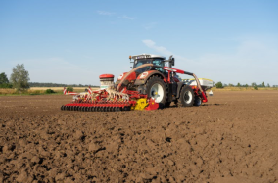 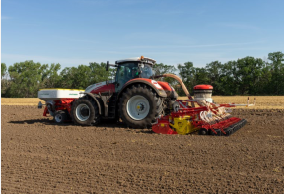 Новая сеялка AEROSEM с фронтальным бункеромAEROSEM FDD для повышенного комфортаhttps://www.poettinger.at/de_at/Newsroom/Pressebild/4565https://www.poettinger.at/de_at/Newsroom/Pressebild/4604